October 26 from 5-6:30pmAddress: 680 Huron AvenueThis event is open to Pre-Teen, Middle School, Teens & family, so please join us.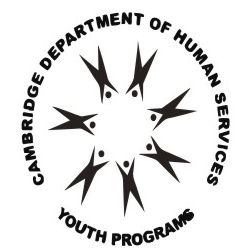 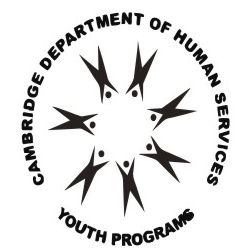 